 Stage 6 Scope and Sequence 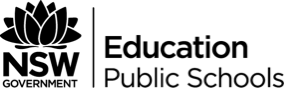 Year 11Term 1Term 2Term 3Year 12Term 4Term 1Term 2Term 3Weeks 1-11Module A: Language and texts in contextWeeks 1-10Module B: Close study of a textWeeks 1-10Module C: Texts and societyAspectsWeeks 1-9 of term 4 and week 1 of term 1ModuleModule A: Texts and Human Experience (A selection of short texts and Past the Shallows)Focus QuestionsWhat does it mean to be human?How do our experiences shape us?Does our humanity (our qualities and emotions) affect our experiences?How do composers use language forms and features to convey human experiences?OutcomesEAL 12-1A, EAL 12-1B, EAL 12-2, EAL 12-3, EAL 12-5, EAL 12-6, EAL 12-7, EAL 12-8, EAL 12-9Multimodal TaskWeek 9: Counselling sessionAssessment(Term 1 week 1)Week 1Weeks 2-11Module A: Texts and Human Experience – Book trailer and reflection taskModule B: Language Identity and Culture (Poetry)Weeks 1-10Module C: Close study (The Truman Show)Weeks 1-4Weeks 4-77-10Revision: Module ARevision: Module BRevision: Module C